Ankermoor Primary Academy Reading Skills 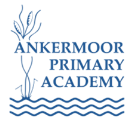 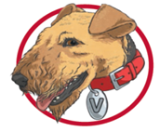 Victor Vocab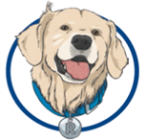 Rex retriever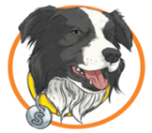 Summarising Sheba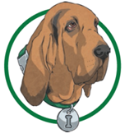 Inference Iggy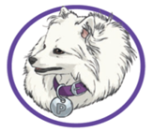 Predicting Pip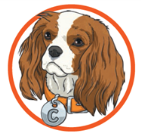 Cassie the Commentator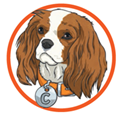 Cassie the Commentator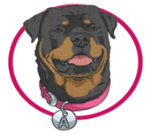 Arlo the Author2a Explain the meaning of a word in contextExplain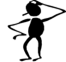 2b Retrieve & record information & identify key details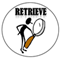 2c Summarise main ideas from one or more paragraphs2d Make inference from text & justify & explain with evidence 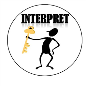 2e Predict what might happen from details in the text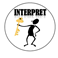 2f Explain how information in a text is related & contributed to the meaning as a wholeExplain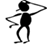 2g Explain how meaning is enhanced through words & phrases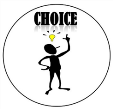 2h Make comparisons within a text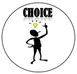 Can I find and copy another word meaning … ?Can I find which word matches the meaning of the word …?Can I read the passage and find one word which suggests …?Can I tell you what the word … suggests about …?Can I give the meaning of the word … in this sentence?Can I tell you what the word/phrase … tells you about the character/setting/mood?Can I tell you what other word/phrases the author could have used?Can I tell you which word tells us that …?Can I tell you 3 things we’re told about …?Can I give 2 reasons why …?Can I tell you why were ….?Can I tell you where does the story take place?Can I tell you who she/he/it was?Can I tell you what did she/he/it looks like?Can I tell you where she/he/it lived?Can I tell you what happened in the story?Can I tell you what the main points in the text are?Can I tell you what the main theme/idea is?Can I sum up what happens in the text?Can I say which is the most important point in the text?Can I explain how I can tell that …?Can I say what impressions I get of … from the passage?Can I explain what this description suggests?Can I tell you what words give me that impression?Can I tell you how I know …?Can I tell you what this word/phrase tells us about …?Can I explain whether … will change behavior in the future?Can I explain my choice with evidence from the text?Do I know any other stories with openings like this?Can I say whether this story will develop in the same way?Can I say why the author choose this setting?Can I say whether this will influence how the story develops?Can I say what might happen next & what evidence is there?|Can I explain why a character’s feeling would change throughout a story?How do you know?Can I say what is similar/different about 2 characters?Can I say how the title/layout encourages me to read on/find information?Can I say where it tells you that …?Can I tell you what the word … tells you about …?Can I find 2/3 ways that the writer tells you …?Can I explain why … is mentioned throughout the story?Can I say why the writer uses … to describe …? Can I explain how it makes me feel?Can I describe different character’s reactions to the same event in the story?Can I say how it is similar to …?Can I say how it is different to …?Can I compare/contrast different character/settings/themes in the text?Can I say how this links to other texts?